857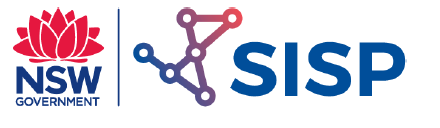 Digital Logic,Gates and Sensors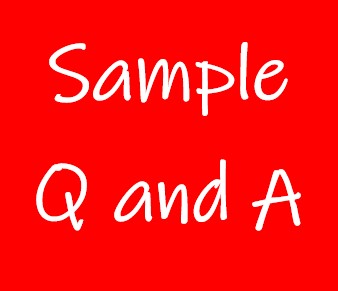 Exercise 1 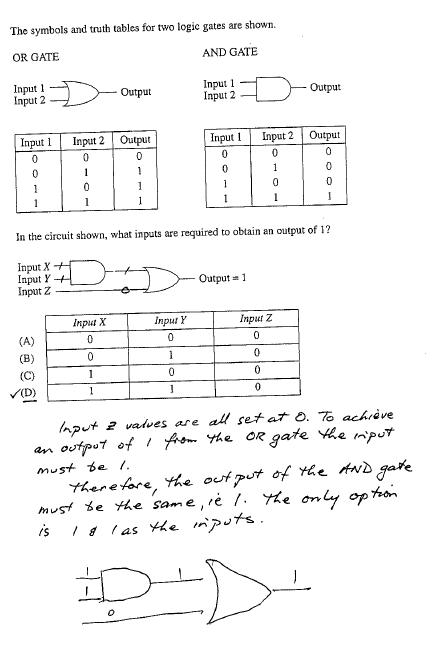 Exercise 2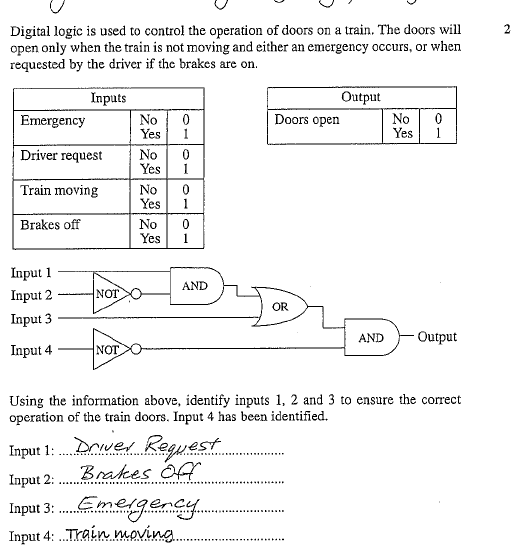 Exercise 3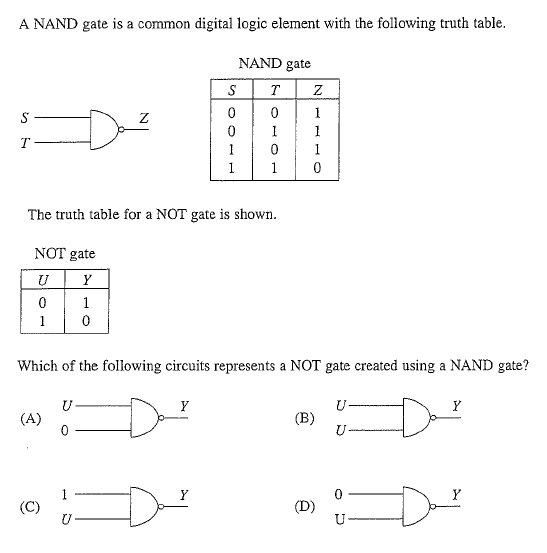 Exercise 4 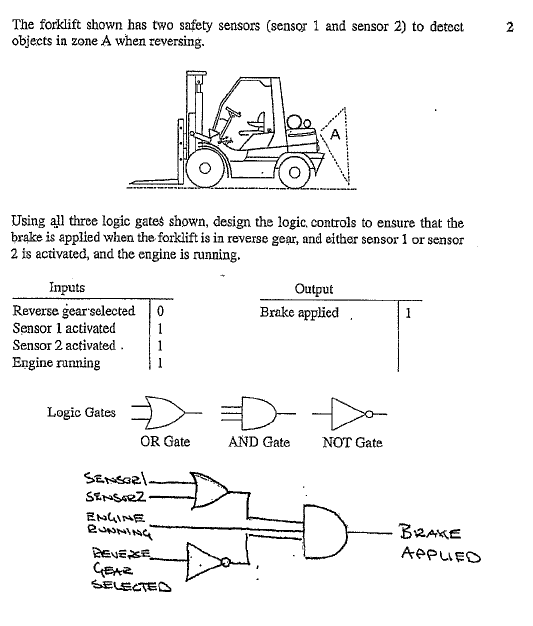 Exercise 5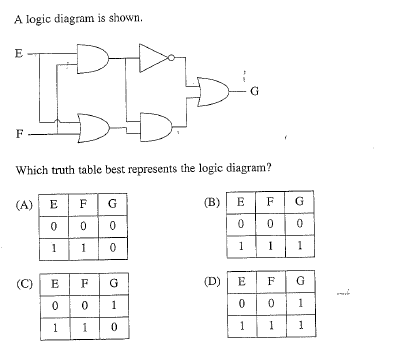 DExercise 6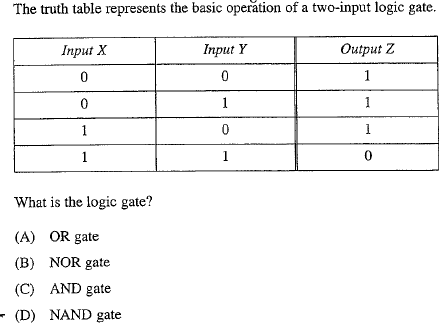 DExercise 7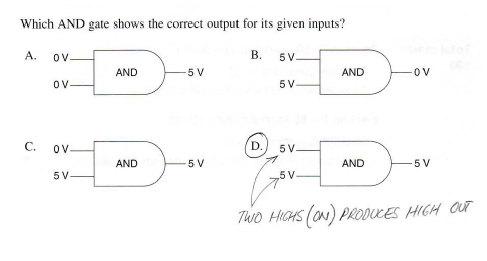 Exercise 8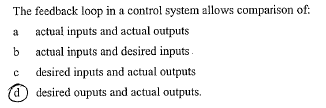 Exercise 9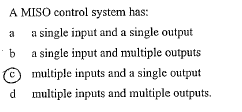 Exercise 10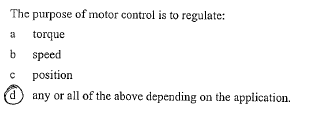 Exercise 11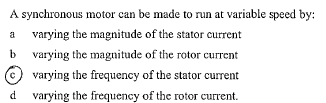 Exercise 12 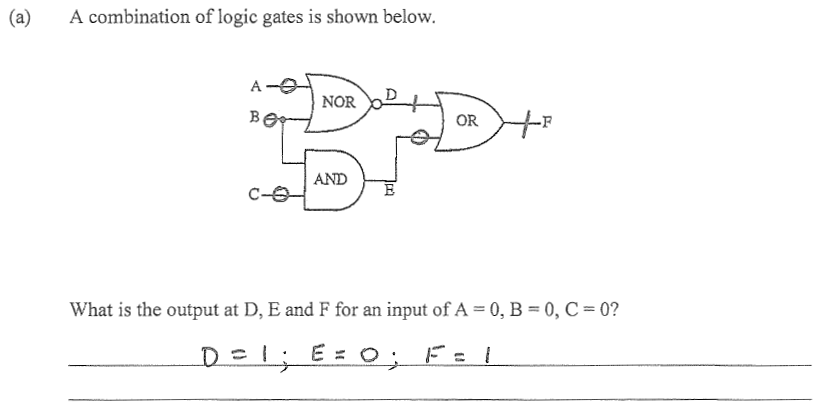 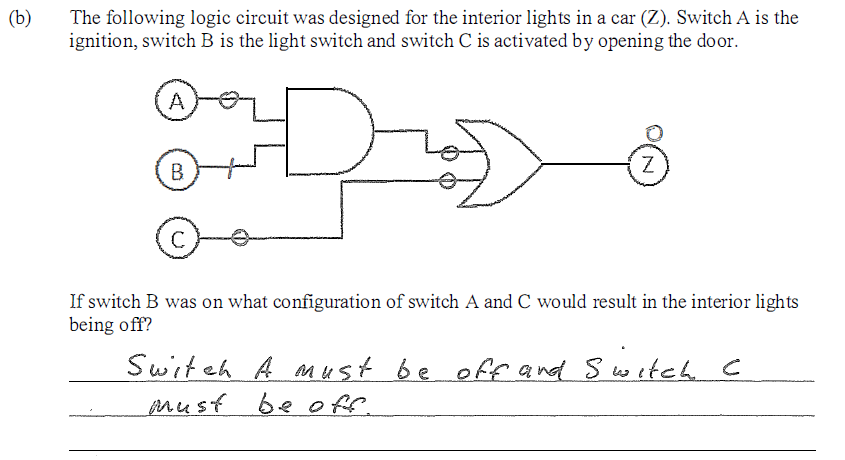 Exercise 12 (Continued)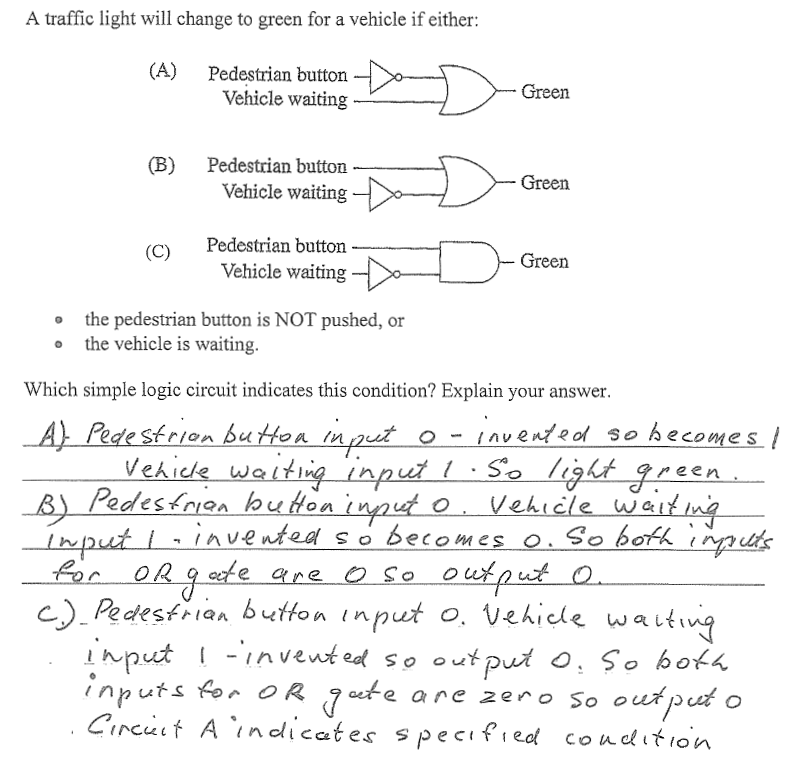 Exercise 12 (Continued)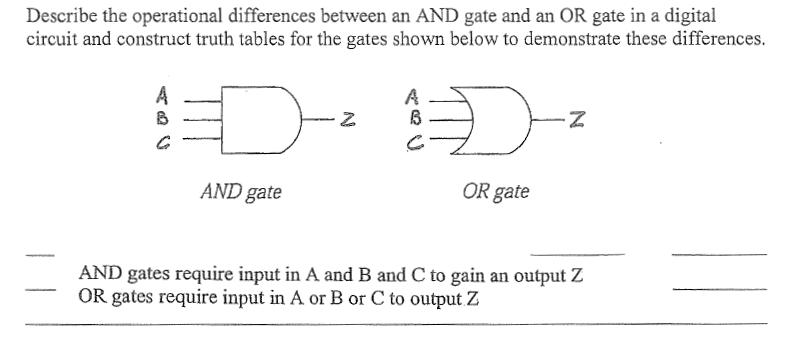 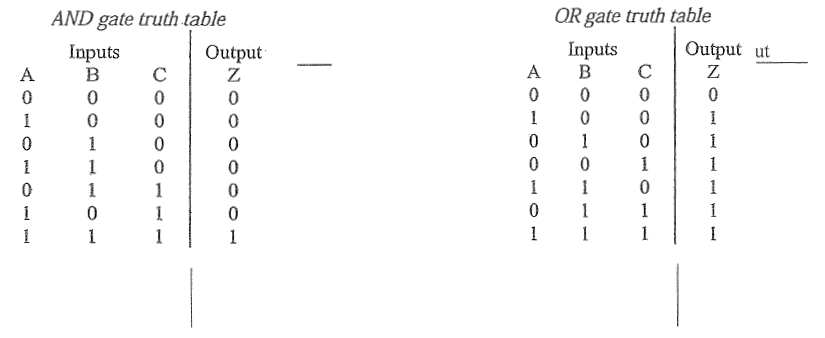 